מכינה קדם צבאית "נחשון" - המדרשה הישראלית למנהיגות חברתית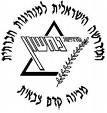 מחזור כ"א הראשון, קיבוץ גלאון, 2018, התשע"ח, שבוע 21- קמפוס נגב“כל העניין, הוא לשתות משהו קר בלב מדבר…"(מאיר אריאל)יום א'21.01.18ה' שבט התשע"חיום ב'22.01.18ו' שבט התשע"חיום ג'23.01.18ז' שבט התשע"חיום ד'24.01.18ח' שבט התשע"חיום ה'25.01.18ט' שבט התשע"חיום ו'26.01.18י' שבט התשע"חמנחה תורןתום                  שיינר                    ליהיאליהיאתוםאחראי רכב לוגיסטיליהיאתוםשיינרשיינרליהיאמובילי יוםאיתמר + נטעעמית + אוראמיר + מעייןעיליי + סתיוינאי + רינהתורניםרועי+יולישלומית+איילרבקה+ יותםניקול+ דמתיבת שבע +ים 9:00 התכנסות בתחנת רכבת באר שבע10:00 יציא11:00 ביקור במו"פ דרום12:30 ארוחת צהריים או באוגדת הפלדה או במו"פ.דאבוש תומר אשל - עוטף עזה בכללי14:45- מצפור אסף סיבוני15:20- חץ שחור16:00- גשר החבלים ומצפור המאגרים נחל הבשור17:30 סיום קקליציאה לרביבים   מד"ס + מקלחות19:00א.ערב 20:00- יגאל צחור  - מדבר על רביביםעיבוד יום 21:15לינה רביבים: דירות אירוח 5:50 השכמה רביבים 6:30 א בוקר7:00 נקיונות7:30 יציאה מרביבים8:00 הגעה לשבטה- הדרכה של זאביק ושיינר9:30 יציאה למצפה בר לב10:00 מצפה בר לב ומשם 11:00 לניצנה הדרכה של טללה ויותם - מבצע חורב (30 דקות ) סיור בכמהין- סיור ?12:15 ארוחת צהריים13:00 יציאה לכיוון מצפה רביבים14:00 מצפה רביבים 17:30- הגעה לשדה בוקר18:00  אורית סטרמבלר - מדוע להגיע לפריפריה 19:00 א. בוקר20:00 חוליית למידה21:15 עיבוד יום22:00 דון ומוזס - ניווט בעזרת כוכביםלינה שדה בוקר: מכינת הנגבהשכמה בשדה בוקר6:00 השכמהא. בוקר 6:30נקיונות7:008:00 יציאה למסלולמסלול עין עקבמשבצת של הווי (30 דקות)•הדרכה על שיטפונות בנגב בת שבע ושלומית•הדרכה על עין עקב (צאלי וקרן)15:00- סיום מסלול 15:30-והדרכה בקבר בן גוריון - רבקה וניקול16:00 -מדס - 17:0017:00 - ניצן וחמוטל - קיבוץ שדה בוקר 18:00 יציאה לשובל 19:00 הגעה לשובל19:00 א ערב ומקלחות20:00 אבי דאבוש- פוליטיקה בנגבמארק סגן ראש עיר שדרותלינה שובל: מכינהקימה בשובל6:15 השכמה 6:30 א. בוקר7:00 נקיונות8:00 יציאה לחטיבת הנגב - הדרכה של עדיגו ודמתי9:30 פתיחה על הכפרים הלא מוכרים- תל שבע10:45 ביקור ביישוב אבו תלול12:45 ביקור ביישוב שגב שלום, כולל ארוחת צהריים15:30 סיכום עם המדריך16:00 יציאה 17:00-רוח מדבר - נטלי 18:00 יציאה לדימונה19:00-ארוחת ערב20:00 - יעל אגמון - פעילה מרכזית בקידום זכויות הבדואים באזור.21:15- עיבוד יום
לינה בדימונה: בית ספר דקליםקימה בביה"ס דקלים בדימונה6:00 השכמה6:30 נקיונות7:15 יציאה מבית הספר7:30 יציאה לכיוון ההתנדבות8:15 הגעה וארוחת בוקר8:45 הכור הגרעיני בדימונה- עינב וליאור9:00 תחילת התנדבות בבית תמחוי12:00- סיום התנדבות12:30- העבריים מדימונה- יובל ונעם13:00- סיכום שבוע ופרשת שבוע14:30- פיזור עצמאי מדימונהשבת שלום!מירוץ ירוחם !!